Маникаев Владимир Михайлович МБОУ СОШ села Шелканово Бирского района Республики БашкортостанУчитель физической культуры,Олимпийский урок «Знай наших»План конспект урока.Тема: Олимпийский урок «Знай наших».Цели урока :-оказание поддержки землякам  членам сборной параолимпийских игр;-пропаганда  спорта и здорового образа жизни;-развитие у школьников олимпийской культуры;-вызвать гордость за земляков олимпийцев;-воспитывать у ребят, толерантность, патриотизм и любовь к своей стране.Тип урока: Интерактивный  диалог-обсуждение.Техническое  и иное обеспечение:- мультимедийный  проектор, компьютер;- презентация.Учитель.Знаете ли вы ,что в Сочи будут проходить не только Олимпийские но и Параолимпийские игры? -Что значит Параолимпийские игры?-Обратите внимание на сроки проведения игр.-Чем вы планируете заниматься в это время?-Что вы знаете о параолимпийских играх?-Кто смотрел по телевизору, как проходят параолимпийские игры?-Что запомнилось?-Можете ли назвать кого нибудь из параолимпиской сборной России ?         Сегодня я хочу познакомить вас с членом российской  Параолимпийской сборной  Кириллом Михайловым. Нашим земляком. Мне посчастливилось познакомиться с ним лично.         Кирилл Андреевич Михайлов родился  2 апреля 1983 года в селе Кайраково Мишкинского района РБ.Учился в Кайраковской школе.Начал заниматься спортом в 1993 году в  ДЮСШ Мишкинского района. Кирилл Михайлов, напротив, всегда мечтал стать известным спортсменом. До аварии он бегал на лыжах и считался одним из самых перспективных гонщиков Башкирии. Как он говорит, «четыре раза стал чемпионом Башкирии среди мужиков». ДТП стало для него сильнейшим ударом: «Никак не мог осознать, что все, конец». Пять лет он стеснялся брать в руки палки и лишь изредка катался один рядом со своим домом. В параолимпийцы тоже попал случайно, по совету друзей: один лыжник из общества слепых рекомендовал Михайлова в сборную. Жизнь закипела с новой силой: сборы, гонки - все то, о чем Михайлов мечтал с детства. Теперь лыжи и все, что с ними связано, - его любимая тема для разговора. «Вот случай у нас был интересный, - начинает Михайлов. - Мы отставали более чем на полторы минуты, надо было сократить, - тут он немного запинается, стесняясь, а Зарипов смотрит на него то ли строго, то ли с интересом. - Ну я сократил, и мы выиграли».         «Вообще-то было много всего интересного», - выручает его Зарипов.Биография Начал заниматься спортом с 1993 года. Воспитанник ДЮСШ Мишкинского района (тренер В. Н. Байметов).С 2005 года — мастер спорта России по лыжным гонкам, член сборной паралимпийской команды России.С 2006 года — Заслуженный мастер спорта России.С 2005 года выступает за Школу высшего спортивного мастерства Башкирии (тренер — Гумеров, Амир Абубакирович, затем — Гумерова, Надежда Григорьевна).Спортивные достижения  Золото — Зимние Паралимпийские игры 2006 — Лыжные гонки 20 км;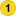  Бронза — Зимние Паралимпийские игры 2006 — Лыжные гонки 10 км;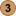  Золото — Чемпионат России 2009 (5 км); Серебро — Чемпионат мира 2009;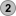  Золото — Зимние Паралимпийские игры 2010 — Биатлон 3 км инд. гонка преследования; Золото — Зимние Паралимпийские игры 2010 — Лыжные гонки 20 км; Серебро — Зимние Паралимпийские игры 2010 — Лыжные гонки 10 км; Золото — Зимние Паралимпийские игры 2010 — Эстафета 3 * 5 км.НаградыОрден «За заслуги перед Отечеством» IV степени (26 марта 2010) — за большой вклад в развитие физической культуры и спорта, высокие спортивные достижения на X Паралимпийских зимних играх 2010 года в городе Ванкувере (Канада).[1]Медаль ордена «За заслуги перед Отечеством» II степени (30 января 2008 года) — за заслуги в развитии физической культуры и спорта и многолетнюю добросовестную работу[2]Орден «За заслуги перед Республикой Башкортостан» (2010 год)[3]Орден Салавата Юлаева (25 апреля 2006 года, Башкортостан) — за высокие спортивные результаты на IX Параолимпийских играх 2006 года[4]Заслуженный мастер спортаСемья[ Женат, у супругов два сына — Даниил и Корнил[5]Примечания  Указ Президента Российской Федерации от 26 марта 2010 года № 373 Указ Президента Российской Федерации от 30 января 2008 года № 119 «О награждении государственными наградами Российской Федерации» Президент Башкортостана Муртаза Рахимов наградил Ирека Зарипова и Кирилла Михайлова Указ Президента Республики Башкортостан от 25 апреля 2006 года № УП-162 «О награждении орденом Салавата Юлаева Гарифуллина Р. Р., Ибрагимовой Э. В. и Михайлова К. А.» Паралимпиец Кирилл Михайлов посвятил свою золотую медаль сынуСообщение ученика «Истории параолимпийцев». Героями сегодняшнего дня в России стала параолимпийская сборная, сумевшая на Играх в Ванкувере значительно обойти «полноценных» спортсменов по количеству завоеванных медалей. Любого болельщика поражает соотношение — на 32 спортсмена у нас 38 медалей. Из них 12 золотых, 16 серебряных и 10 бронзовых. По словам президента Параолимпийского комитета России Владимира Лукина, у олимпийской и параолимпийской сборных есть одно принципиальное отличие. - Если Олимпиада — это демонстрация физических возможностей спортсменов, - считает Лукин, - то Параолимпиада — это, в первую очередь, демонстрация силы духа и воли к победе.Действительно, необходимо иметь огромную волю к полноценной жизни, чтобы, несмотря на все тяготы инвалидности, продолжать или начинать спортивную карьеру. У каждого из наших спортсменов своя история. Каждый из них преодолел нелегкий путь к пьедесталу, однако сейчас о них говорит весь мир.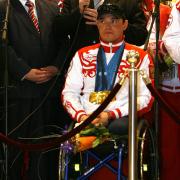 Четырехкратный параолимпийский чемпион Ирек Зарипов в юном 17-летнем возрасте пережил страшную аварию. Катаясь вечером на своем мотоцикле, выходец из Стерлитамака угодил под колеса МАЗа, попросту не заметившего Ирека. Грузовик переехал молодому парню обе ноги. В результате аварии Зарипов больше года пробыл в больнице. Еще два года потребовалось будущему спортсмену на физическую, а главное - моральную реабилитацию. Тем не менее в 2000 году родители уговорили сына заняться спортом. Первым выбором чемпиона стала тяжелая атлетика, затем была легкая. В итоге в 2005 году Зарипов занялся лыжными гонками и уже через полгода выступил на Играх в Турине. Запасшись опытом, 26-летний спортсмен сумел завоевать на Параолимпиаде в Ванкувере 4 золотых и одну серебряную медаль.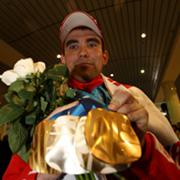 История Кирилла Михайлова, завоевавшего три золота, во многом схожа с его соотечественником Иреком Зариповым. Помимо того что оба спортсмена выходцы из Башкортостана, Кириллу также пришлось пережить аварию. Сам спортсмен не любит рассказывать об этом, однако известно, что в 1999 году его сбил легковой автомобиль, когда Михайлов передвигался на мотоцикле. В результате ДТП четырехкратный чемпион Башкирии по лыжным гонкам среди юниоров получил сильнейшие повреждения позвоночника. Благодаря силе духа и помощи врачей Кирилла все же удалось поставить на ноги. Однако в большом спорте 26-летний Михайлов теперь выступает в категории «Спортсмены с физическими особенностями».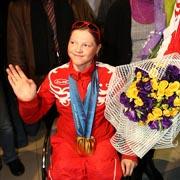 Дважды Параолимпийская чемпионка по биатлону и лыжным гонкам 20-летняя Мария Иовлева — воспитанница Кочпонского детского дома-интерната для умственно отсталых детей. Врожденные проблемы речевого и слухового аппарата неоднократно подводили спортсменку на дистанции. Однажды, не услышав подсказки тренера на дистанции, Мария даже свернула не в тот поворот и потеряла золотую медаль. Однако Иовлева не сдалась и привезла из Ванкувера две золотых и одну серебряную медаль.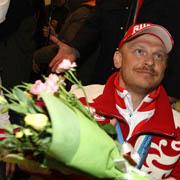 Обладатель двух параолимпийских медалей 39-летний Сергей Шилов также пережил страшную аварию. Переполненный автобус, в котором находился спортсмен, столкнулся с грузовиком и перевернулся. Никто из пассажиров серьезно не пострадал, и только Сергея нашли под автобусом истекающим кровью. Серьезные повреждения позвоночника не внушали надежд ни врачам, ни родителям чемпиона. Хладнокровные доктора успокаивали мать Шилова тем, что «ему небольно, он ничего не чувствует», а затем еще и добавили, что «такие долго не живут». Однако Сергею все-таки удалось выкарабкаться и вернуться в большой спорт.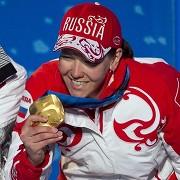 Анна Бурмистрова, которая принесла России 4 медали - 2 золотых, 1 серебряную и 1 бронзовую, родилась с увечьем руки. В детстве будущая чемпионка мечтала о высоких спортивных достижениях и все-таки сумела их добиться. Сегодня Анна - одна из наиболее известных параолимпийцев страны и достойно представляет Россию на международной арене.Заключение.Мотивация школьников к освоению новой информации.Учитель.-Какими видами спорта вы увлекаетесь?-Какие качества характера необходимы для  того чтобы заниматься спортом?Все эти качества объединяются в некоторые жизненные принципы, следуя  которым можно добиться успеха и в спорте и в жизни. -Это подтверждает пример Кирилла Михайлова.Ну что , ребята ,будем болеть за Кирилла? Будем болеть за олимпийцев и параолимпийцев?Домашнее задание. Написать эссе на тему «Ценности олимпийского и параолмпийского движения».Болеть за олимпийцев и параолимпийцев сборной России  в сочинской олимипаде.Литература.Профиль на сайте Паралимпийских игр 2010 года в Ванкувере (англ.)Качественные характеристики членов спортивной сборной команды Российской Федерации выезжающей на Х Паралимпийские зимние игры в Ванкувер на сайтеМинистерства спорта, туризма и молодёжной политики Российской ФедерацииУчастники Зимних Паралимпийских игр в Турине из БашкортостанаСпортсмен года по версии GQРайоная газета Мишкинского района «Дружба»Газета «Чолман»Сайт Марий увер.